Technical working party on automation and computer programsThirty-Third Session
Natal, Brazil, June 30 to July 3, 2015Weighting matrix in the GAIA software for soybeanDocument prepared by the Office of the Union

Disclaimer:  this document does not represent UPOV policies or guidance	The Technical Working Party on Automation and Computer Programs (TWC), at its forty-second session, held in Helsinki, Finland, from June 3 to 6, 2014, agreed to discuss the item “Weighting matrix in the GAIA software for soybean” at its next session (see document TWC/32/28, paragraph 113).	The presentation to be made by an expert from Brazil at the thirty-third session of the TWC will be published as an addendum to this document.[End of document]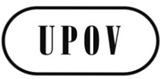 ETWC/33/29ORIGINAL:  EnglishDATE:  June 23, 2015INTERNATIONAL UNION FOR THE PROTECTION OF NEW VARIETIES OF PLANTS INTERNATIONAL UNION FOR THE PROTECTION OF NEW VARIETIES OF PLANTS INTERNATIONAL UNION FOR THE PROTECTION OF NEW VARIETIES OF PLANTS GenevaGenevaGeneva